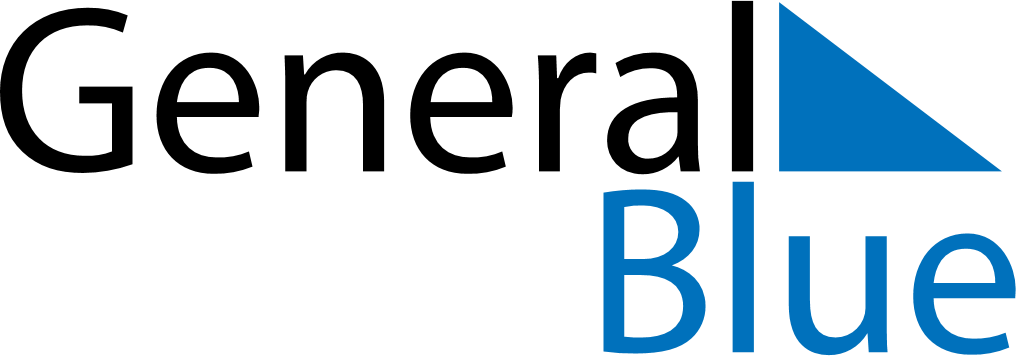 July 2024July 2024July 2024July 2024July 2024July 2024Kurepalu, Tartu, EstoniaKurepalu, Tartu, EstoniaKurepalu, Tartu, EstoniaKurepalu, Tartu, EstoniaKurepalu, Tartu, EstoniaKurepalu, Tartu, EstoniaSunday Monday Tuesday Wednesday Thursday Friday Saturday 1 2 3 4 5 6 Sunrise: 4:12 AM Sunset: 10:21 PM Daylight: 18 hours and 8 minutes. Sunrise: 4:13 AM Sunset: 10:20 PM Daylight: 18 hours and 7 minutes. Sunrise: 4:14 AM Sunset: 10:19 PM Daylight: 18 hours and 5 minutes. Sunrise: 4:15 AM Sunset: 10:18 PM Daylight: 18 hours and 3 minutes. Sunrise: 4:16 AM Sunset: 10:18 PM Daylight: 18 hours and 1 minute. Sunrise: 4:17 AM Sunset: 10:17 PM Daylight: 17 hours and 59 minutes. 7 8 9 10 11 12 13 Sunrise: 4:18 AM Sunset: 10:16 PM Daylight: 17 hours and 57 minutes. Sunrise: 4:20 AM Sunset: 10:15 PM Daylight: 17 hours and 54 minutes. Sunrise: 4:21 AM Sunset: 10:14 PM Daylight: 17 hours and 52 minutes. Sunrise: 4:23 AM Sunset: 10:12 PM Daylight: 17 hours and 49 minutes. Sunrise: 4:24 AM Sunset: 10:11 PM Daylight: 17 hours and 46 minutes. Sunrise: 4:26 AM Sunset: 10:10 PM Daylight: 17 hours and 44 minutes. Sunrise: 4:27 AM Sunset: 10:08 PM Daylight: 17 hours and 41 minutes. 14 15 16 17 18 19 20 Sunrise: 4:29 AM Sunset: 10:07 PM Daylight: 17 hours and 37 minutes. Sunrise: 4:31 AM Sunset: 10:06 PM Daylight: 17 hours and 34 minutes. Sunrise: 4:32 AM Sunset: 10:04 PM Daylight: 17 hours and 31 minutes. Sunrise: 4:34 AM Sunset: 10:02 PM Daylight: 17 hours and 28 minutes. Sunrise: 4:36 AM Sunset: 10:01 PM Daylight: 17 hours and 24 minutes. Sunrise: 4:38 AM Sunset: 9:59 PM Daylight: 17 hours and 21 minutes. Sunrise: 4:40 AM Sunset: 9:57 PM Daylight: 17 hours and 17 minutes. 21 22 23 24 25 26 27 Sunrise: 4:42 AM Sunset: 9:56 PM Daylight: 17 hours and 13 minutes. Sunrise: 4:44 AM Sunset: 9:54 PM Daylight: 17 hours and 10 minutes. Sunrise: 4:46 AM Sunset: 9:52 PM Daylight: 17 hours and 6 minutes. Sunrise: 4:47 AM Sunset: 9:50 PM Daylight: 17 hours and 2 minutes. Sunrise: 4:49 AM Sunset: 9:48 PM Daylight: 16 hours and 58 minutes. Sunrise: 4:52 AM Sunset: 9:46 PM Daylight: 16 hours and 54 minutes. Sunrise: 4:54 AM Sunset: 9:44 PM Daylight: 16 hours and 50 minutes. 28 29 30 31 Sunrise: 4:56 AM Sunset: 9:42 PM Daylight: 16 hours and 46 minutes. Sunrise: 4:58 AM Sunset: 9:40 PM Daylight: 16 hours and 41 minutes. Sunrise: 5:00 AM Sunset: 9:37 PM Daylight: 16 hours and 37 minutes. Sunrise: 5:02 AM Sunset: 9:35 PM Daylight: 16 hours and 33 minutes. 